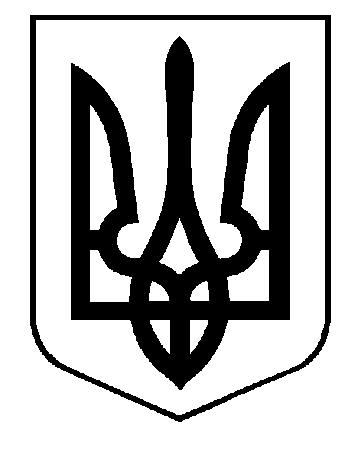                                                              УкраїнаУправління освіти виконавчого комітету Болехівської міської радиІвано – Франківської областіТИСІВСЬКА ЗАГАЛЬНООСВІТНЯ ШКОЛА І – ІІІ ступенів                                                               Наказ21.04.2021 року                                  с. Тисів                                               № 43Про внесення змін до наказувід 31.08.2020 року №74 «Прозатвердження робочого  навчального  плану,  режиму роботи школи на 2020-2021 навчальний  рік,  графіків  чергування,  прибирання  та  зволоження»          На підставі рішення педагогічної ради  від  19.04.2021 №5НАКАЗУЮ:Зробити  зміни  в пункті 2 наказу по школі  від  31.08.2020 року №74 «Про затвердження режиму роботи школи на 2020-2021 навчальний  рік» і викласти в наступній редакції: - 2020 – 2021 навчальний  рік закінчити не пізніше 1 липня 2021 року;- ІІ семестр продовжити до 09 червня 2021 року;    2. Педагогічним працівникам школи зробити відповідні зміни в календарно-тематичних  плануваннях  навчальних  предметів  шляхом  збільшення уроків на узагальнення та систематизацію знань  умінь  і  навичок навчальних досягнень здобувачів  освіти  та проведення навчальних екскурсій  до 09.06.2021 року.      3.  Контроль за виконанням даного наказу  залишаю  за  собою.         Директор школи                           Л.ХальпінськаЗ наказом ознайомлені:                                                                    УкраїнаУправління освіти виконавчого комітету Болехівської міської радиІвано – Франківської областіТИСІВСЬКА ЗАГАЛЬНООСВІТНЯ ШКОЛА І – ІІІ ступенівНаказ21.04.2021 року                                       с. Тисів                                                № 44Про  організоване  завершення 2020-2021 навчального  року        На виконання законів України «Про освіту», «Про повну загальну середню освіту», відповідно до листа департаменту освіти, науки та молодіжної політики Івано-Франківської обласної державної адміністрації від 13.04.2021року № 415/01-14/02.1 щодо організованого завершення 2020-2021 навчального року, листа управління освіти виконавчого комітету Болехівської міської ради від 14.04.2021р. № 111, рішення педагогічної ради від 19.04.2021 року № 7, наказу по школі  від 21.04.2021року  № 34 «Про внесення змін до наказу від 31.08.2020 року  № 74 «Про затвердження робочого  навчального  плану,  режиму роботи школи на 2020-2021 навчальний  рік,  графіків  чергування,  прибирання  та  зволоження»НАКАЗУЮ:Педагогічному колективу школи :Для  здобувачів  освіти  1–11 класів завершити 2020-2021 навчальний  рік  09 червня 2021 року.Провести підсумкове річне оцінювання навчальних досягнень здобувачів  освіти, враховуючи результати оцінювання з використанням  технологій  дистанційного  навчання  у  ІІ семестрі.Вжити заходів щодо виконання навчальних планів і програм за 2020-2021 навчальний  рік.Завершити оформлення шкільної документації до 18.06.2021 року.Додатки до свідоцтв  про здобуття базової  середньої  освіти та  повної  загальної  середньої освіти оформити  не  пізніше  18.06.2021рокуСвято  Останнього  дзвоника  провести 09 червня о 9.00 год. з урахуванням  необхідності  дотримання  протиепідеміологічних  вимог.Заступнику директора з навчально–виховної роботи  Фридер Г.Ю. забезпечити належну організацію та контроль за завершенням 2020-2021 навчального  року, виконанням навчальних планів та програм.Контроль за виконанням даного наказу залишаю за собою.Директор школи                    Л. ХальпінськаЗ наказом ознайомлені:                                                                    77220,  с. Тисів, Болехівської міської ради Івано-Франківської області, тел.(8-03437) 32-34377220,  с. Тисів, Болехівської міської ради Івано-Франківської області, тел.(8-03437) 32-343